MEMBERSHIP APPLICATION FORM  2021-2022Is this the first time you are applying for AKR membership?	      Yes          NoAKR Membership Number: ____________Family Name: _______________________ Given Names: ________________________Date of Birth:          d d / m m / y y y y	Gender:_____________________________Address: 	Contact No:Email:	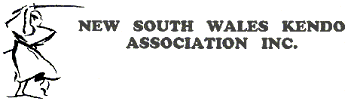 Residency Status:Any Medical Condition:Do you instruct children under the age of 18 years? 	 Yes	      NoWWCC number: Registration DetailsAdult:  $100	    			       Junior*:  $60* Junior Member" means a financial member who is younger than eighteen (18) years of age or whose eighteenth (18th) birthday occurs on or after the first day of the current Membership Year Please tickArtGradeDate obtainedPlace obtainedClubKendod d / m m / y y y yIaidod d / m m / y y y yJodod d / m m / y y y y